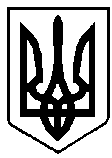     УКРАЇНАВАРАСЬКА МІСЬКА РАДАРІВНЕНСЬКОЇ ОБЛАСТІВосьмого скликання                (третя сесія)Р І Ш Е Н Н Я 15 грудня  2020  року                                                                                    № 32Про передачу матеріальнихцінностей  придбаних за рахунок коштів резервного фонду міського бюджетуза КПКВК МБ 0218110З  метою виконання невідкладних  заходів, спрямованих на запобігання виникненню та поширенню, локалізацію та ліквідацію спалахів, епідемій та пандемій коронавірусної хвороби та запобігання виникненню та ліквідацію медико-біологічної надзвичайної ситуації  природного характеру, на підставі пункту 1 протокольного рішення засідання Державної комісії з питань техногенно-екологічної безпеки та надзвичайних ситуацій від 10 березня 2020 року №2, постанови Кабінету Міністрів України  від 29.03.2002 року №415 «Про затвердження Порядку використання коштів резервного фонду бюджету», постанови Кабінету Міністрів України   від 20 березня 2020 року №225 «Деякі питання закупівлі товарів, робіт і послуг, необхідних для здійснення заходів, спрямованих на запобігання виникненню та поширенню, локалізацію та ліквідацію спалахів, епідемій та пандемій коронавірусної хвороби (COVID-19) на території України», рішення виконавчого комітету Вараської міської ради від 24 березня 2020 року №54 «Про виділення коштів з резервного фонду міського бюджету», керуючись статтею 25,частиною 5 статті 60 Закону України «Про місцеве самоврядування в Україні», Вараська міська радаВИРІШИЛА:1. Погодити передачу комунального майна з балансу виконавчого комітету Вараської міської ради на баланс комунального некомерційного підприємства Вараської міської ради «Вараська багатопрофільна лікарня», шляхом безоплатної передачі, згідно з додатком .2. Передати з балансу виконавчого комітету Вараської міської ради комунальне майно, а комунальному некомерційному підприємству Вараської міської ради «Вараська  багатопрофільна лікарня» прийняти на баланс                                                   2комунальне майно, зазначене в додатку, у відповідності до вимог чинного законодавства України,  забезпечивши його бухгалтерський облік.3.  Контроль за виконанням цього рішення  покласти на постійні комісії міської ради з питань  бюджету, фінансів, економічного розвитку та  з питань соціального захисту, охорони здоров'я та спорту.Міський голова                                                                  Олександр МЕНЗУЛ                                                                                                                  Додаток  						            до рішення Вараської міської ради							  ____ __________2020 року  №____Перелік комунального майна, що передається з балансу виконавчого комітету Вараської міської ради на баланс  комунального некомерційного підприємства Вараської міської ради «Вараська багатопрофільна лікарня»Секретар міської  ради                                                        Геннадій  ДЕРЕВ'ЯНЧУК Рішення підготував:Начальник відділу з питань надзвичайнихситуацій та цивільного захисту населення                                 Ірина МІЗЮК Погоджено:Начальник відділу фінансово-господарського                       забезпечення, головний бухгалтер                                            Альона ШУМРАНачальник відділу майна  комунальної власності    міста                                                                                            Ірина САВЧЕНКО               Заступник начальника юридичного відділу                             Олеся КРАВЧУКСекретар міської ради                                                   Геннадій  ДЕРЕВ'ЯНЧУК№з/пНайменуванняОдиниця виміруКількістьЦіна за одиницю,грнСума, грн1.Апарат штучної вентиляції легень HAMILTON-C3шт.11 073 644,861 073 644,86